ВСЕРОССИЙСКАЯ ОЛИМПИАДА ШКОЛЬНИКОВ ПО ОБЩЕСТВОЗНАНИЮМУНИЦИПАЛЬНЫЙ ЭТАП10 КЛАСС1. «Да» или «нет»? Внесите свои ответы в таблицу. Если вы согласны с утверждением, напишите «да», если не согласны, напишите «нет» (за каждый правильный ответ – 0,5 баллов; всего за задание – 5 баллов).1.1. Субкультура — часть культуры общества, отличающейся своим поведением (положительным или отрицательным) от преобладающего большинства, а также социальные группы носителей этой культуры.1.2. Полное товарищество имеет ограниченную ответственность.1.3. Холизм – в широком смысле позиция в философии и науке по проблеме соотношения части и целого, исходящая из качественного своеобразия целого по отношению к его частям. 1.4. Объединённые Арабские Эмираты - федеративное государство на Ближнем Востоке, представляющее собой дуалистическую монархию. 1.5. Права и свободы человека и гражданина в РФ определяют смысл, содержание и применение законов, деятельность законодательной и исполнительной власти, местного самоуправления и обеспечиваются правосудием.1.6. Гражданская инициатива представляет собой активную деятельность граждан и их объединений с целью оказать влияние на принятия политических решений. 1.7. Ш.Л.Монтескьё считал, что свобода — это право делать все, что разрешается законом.1.8. Основоположником социологии как самостоятельной науки был И. Кант. 1.9. Неценовые факторы предложения изменяют соотношение между ценой товара и его количеством, которое готовы продать продавцы.1.10. Издержками фирмы является денежная оценка всех доходов, получаемых фирмой от производства товаров и услуг.2. Что является лишним в следующих рядах? Выпишите это слово и обоснуйте свой выбор (за каждый правильный ответ с обоснованием – 2 балла; за каждый правильный ответ – 1 балл; всего за задание – 6 баллов).2.1. ВВП, ВНП, темп инфляции, прибыль, уровень безработицыОтвет: прибыльОбоснование: не относится макроэкономическим показателям2.2. Принятие и изменение Конституции Российской Федерации, оборона и безопасность, судоустройство, прокуратура, адвокатураОтвет: адвокатураОбоснование: не относится к ведению РФ ИЛИ относится к совместному ведению РФ и её субъектов2.3. Социальная общность, социальный институт, социальная организация, социальная группа, социальный прогрессОтвет: социальный прогрессОбоснование: не относится к элементам социальной структуры2.4. Лютеранство, кальвинизм, англиканство, баптизм, адвентизм, католицизм.Ответ: католицизмОбоснование: не относится к течениям протестантизма3. Что объединяет понятия, образующие каждый из представленных рядов? Дайте краткий ответ (за каждый правильный ответ – 1 балл; всего за задание – 3 балла).3.1. Пропорциональная система, прогрессивная система, регрессивная система.Ответ: виды систем налогообложения (по виду налоговых ставок или по степени тяжести обложения налогами).3.2. Система права, правовая культура, юридическая практика, правосознание, правоотношения.Ответ: элементы правовой системы3.3. Верховенство закона, частная собственность, возможность самодеятельности граждан в различных сферах общественной жизни, высокая гражданская активность населения, большой удельный вес среднего класса.Ответ: условия существования гражданского общества4. Решите логическую задачу (за правильный ответ на «Вопрос 1» – 1 балл; за правильный ответ на «Вопрос 2» – 1 балл; за правильное обоснование – 3 балла; всего за задание – 5 баллов). «Встреча с одноклассниками» Три одноклассника - Влад, Тимур и Юра - встретились спустя 10 лет после окончания школы. Выяснилось, что один из них стал врачом, другой - физиком, а третий - юристом. Один полюбил туризм, другой - бег, страсть третьего - регби. Юра сказал, что на туризм ему не хватает времени, хотя его сестра - единственный врач в семье - заядлый турист. Врач сказал, что он разделяет увлечение коллеги. Забавно, что у двоих из друзей в названиях их профессий и увлечений не встречается ни одна буква их имен. Определите, кто чем любит заниматься в свободное время и у кого какая профессия. Обоснуйте свой ответ.Ответ: Влад - юрист и регбистТимур - врач и турист Юра - физик и бегун Обоснование:  Буква «а», присутствующая в слове «врач», указывает на то, что Влад - не врач. Если бы Влад был врачом, то либо Тимур, либо Юра был бы юристом. Получилось бы, что сразу два друга имели бы в названиях профессий буквы из их имен. Следовательно, врач - Тимур.Отсюда, Тимур является туристом, так как по условию из слов врача следует, что он турист.В имени Тимур есть буква «р», которая встречается в слове «врач» и «туризм». Следовательно, два друга, в названиях профессий и увлечений которых не встречается ни одна буква их имен, - это Юра и Влад. Тогда Юра - не юрист и не регбист, так как в его имени содержатся буквы «ю» и «р». Значит, Юра – физик и бегун, а Влад – юрист и регбист.5. Решите экономическую задачу (за правильный ответ – 1 балл; за правильное обоснование – 9 баллов; всего за задание – 10 баллов).Город Янтарный славится производством янтарных украшений. Спрос на янтарные украшения описывается функцией Qd = 8 – P, где Qd – величина спроса в тыс. шт., P – цена янтарного украшения в тыс. руб. Предложение янтарных украшений выражено функцией Qs = - 2 + P, где Qs – величина предложения в тыс. шт., P – цена янтарного украшения в тыс. руб. В бюджете города дефицит в размере 4,5 млн. руб. Смогут ли власти города сбалансировать бюджет, введя потоварный налог на производителей янтарных украшений? Приведите решение.Ответ: власти города смогут сбалансировать бюджет, введя потоварный налог на производителя янтарных украшений.Решение:Найдем, функцию кривой Лаффера. Для этого выразим налоговые поступления Tx от ставки t.=>8 - Pd= - 2 + Ps; 8 - Pd = - 2 + (Pd-t); Pd = 5 + 0,5t; Qe1 = Qd(Pd) = 8 – (5 + 0,5t) = 3 – 0,5t.Tx(t)= Qe1×t = (3 – 0,5t) ×t = 3t – 0,5t2.Функция представляет собой параболу ветвями вниз, максимальное значение которой достигается в вершине.t = При налоговой ставке t=3 налоговые поступления будут максимальными и составят:Tx (3) = 3×3 – 0,5×32 = 4,5 млн. руб.Следовательно, введение потоварного налога позволит покрыть дефицит бюджет города и сбалансировать бюджет.Возможны другие варианты решения.6. Решите правовую задачу (за правильный ответ – 1 балл; за правильное обоснование – 7 баллов; всего за задание – 8 баллов).Гражданин Иванов отбывал наказание в виде исправительных работ за преступление средней тяжести, отбыл наказание 20.06.2018. Далее Иванов 30.09.2019 совершил тайное хищение чужого имущества стоимостью 4000 рублей. При назначении наказания, суд в качестве обстоятельства, отягчающего наказание Иванова, учел рецидив преступлений и назначил наказание в виде 8 месяцев лишения свободы с отбыванием наказания в исправительной колонии строгого режима. Вопрос: правомерно ли назначенное наказание в виде лишения свободы, ответ обоснуйтеОтветНеправомерно. В соответствии с положениями п. “б” ч.3 ст. 86 УК РФ судимость погашается в отношении лиц, осужденных к более мягким видам наказаний, чем лишение свободы, - по истечении одного года после отбытия или исполнения наказания; То есть, на момент совершения преступления судимость по предыдущему приговору погашена. Рецидив преступлений отсутствует, каких-либо иных обстоятельств, отягчающих наказание подсудимого из задачи, не усматривается. Из описания задачи следует, что Иванов совершил преступление, предусмотренное ч.1 ст. 158 УК РФ, относящееся к категории преступлений небольшой тяжести. Таким образом, назначение наказания в виде лишения свободы при отсутствии отягчающих обстоятельств противоречит положениям ч.1 ст. 56 УК РФ.Комментарий:Указания на статьи УК РФ и КоАП РФ не являются обязательными7.  Укажите фамилии авторов и установите соответствие между авторами и их работами (за каждый правильный ответ – 1 балл; всего за задание – 8 баллов).7.1.               1.                                   2.                                3.                                4.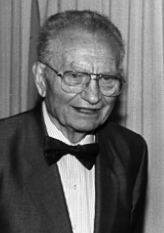 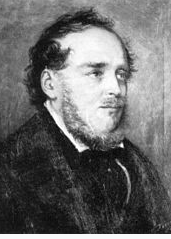 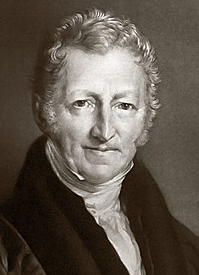 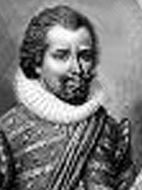 А) «Экономика: вводный анализ»Б) «Трактат о политической экономии»В) «Очерк о законе народонаселения»Г) «Национальная система политической экономии»7.2.А) «К самому себе»Б) «Тускуланские беседы»В) «Политика»Г) «Законы»8. Решите кроссворд (за каждый правильный ответ – 0,5 баллов; за полностью правильно решенный кроссворд – 5 баллов).Ответы:9. Задание для критического анализа текста (всего за задание - 50 баллов).Вам предлагается текст, в котором отчетливо выражена идейная (мировоззренческая) позиция автора. Вы должны проанализировать его и выполнить следующие задания:9.1. Определить и сформулировать идейную позицию автора текста.9.2 Используя текст и имеющиеся у вас теоретические знания в области общественных наук, привести: 9.2.1 Не менее 3-х аргументов в обоснование данной идейной позиции.9.2.2 Не менее 3-х аргументов в опровержение данной идейной позиции.ТекстПравительство, которое со своего народа взимало бы налог, равный одной десятой времени, потраченного на работу, считалось бы жестоким; а праздность берет с нас гораздо больше; лень ведет за собой болезни, и это очень укорачивает нашу жизнь. Лень, как ржавчина, разъедает быстрее, чем труд изнашивает, ключ же, которым пользуются, всегда блестит, как говорит Бедный Ричард. Если любишь жизнь, не трать время зря, потому что жизнь состоит из времени. ….Если время самая драгоценная вещь, то растрата времени, как говорит Бедный Ричард, является самым большим мотовством; и он нам в другом месте говорит, что потерянное время никогда нельзя снова найти и то, что мы называем достаточным временем, всегда оказывается мало. Давайте тратить время целеустремленно, и если будем стараться, то без затруднения сделаем гораздо больше. Лень делает всякое дело трудным, а трудолюбие легким; и тот, кто поздно встает, должен целый день бегать и только к ночи еле-еле кончит свои дела, а Лень плетется так медленно, что Бедность вскоре догонит ее. Подгоняй свои дела, чтобы они тебя не подгоняли. Кто рано ложится и рано встает, тот всегда здоров, богат и умен, как говорит Бедный Ричард.Что значит желать и надеяться на лучшее будущее? Мы сами можем улучшить жизнь, если сами как следует примемся за дело. Трудолюбие не нуждается в желаниях; и тот, кто живет надеждами, умрет постясь. Без труда ничего не приобретешь; руки, помогайте мне, потому что у меня нет земли, а если даже есть, так она обложена порядочным налогом. У кого есть ремесло, есть имение; у кого есть профессия, у того есть выгодная служба и почёт, как говорит Бедный Ричард. Но нужно работать, иначе ни уважения, ни почета не хватит, чтобы уплатить налоги. Если мы трудолюбивы, мы никогда не погибнем от голодной смерти. В дом рабочего человека голод заглядывает, но не смеет войти. Судебный пристав и полицейский тоже не войдут, потому что трудолюбие уплачивает долги, а отчаяние увеличивает их. Если ты не нашел клада и у тебя нет богатых родственников, которые оставили тебе наследство, то Усердие — мать удачи, и бог все дает трудолюбивым. Поэтому паши землю глубоко, пока спит лежебока, и у тебя будет достаточно зерна для продажа и для себя. Работай сегодня, потому что ты не знаешь, что тебе может помешать завтра. Один сегодняшний день стоит двух завтрашних, как говорит Бедный Ричард; и дальше — никогда не откладывай на завтра того, что можешь сделать сегодня….Кажется, я слышу, что кто-то из вас сказал: “Разве человеку нельзя иметь досуг?” Я скажу тебе, мой друг, что говорит Бедный Ричард: Как следует займи свое время, если хочешь, чтобы у тебя был досуг; и если ты не уверен в минуте, не трать понапрасну целый час. Досуг—это время для того, чтобы делать что-нибудь полезное; старательный человек добьется такого досуга, а ленивый человек никогда, потому что жизнь без дела и праздная жизнь — это одно и то же. Многие хотели бы схитрить и прожить без труда, да ума не хватает, тогда как трудолюбие даст покой, изобилие и уважение. Избегай удовольствии, и они сами придут к тебе. У старательной пряхи длинная рубаха; и теперь, когда у меня есть овца и корова, все мне желают доброго здоровья.Но, и обладая трудолюбием, мы должны быть настойчивы, спокойны и внимательны и сами следить за своими делами, не слишком доверяя другим; потому что, как говорит Бедный Ричард,Я никогда не видел, чтобы дерево, которое часто пересаживалиИли семья, которая часто переезжала,Процветали так же, как те, которых не тревожили.И еще, трехкратные переезды с места на место все равно, что пожар: и еще: заботься о своей лавке, и она позаботится о тебе; если хочешь, чтобы твое дело было сделано, ступай сам, если не можешь, так пошли другого.И еще:Тот, кто хочет разбогатеть с помощью плуга,Должен либо сам идти за плугом, либо погонять.И еще: хозяйский глаз сделает, больше, чем его обе руки; и еще, недостаток заботы наносит больший вред, чем недостаток знаний; и еще, не наблюдать за рабочими, значит оставить им открытым свой кошелек. Слишком доверять чужой заботе — значит испортить дело; потому что в делах этого мира люди спасаются не благодаря вере, а благодаря ее недостатку. Но непосредственная забота человека полезна, потому что, если хочешь иметь верного слугу, который бы тебя удовлетворял, служи себе сам, небольшая небрежность может повести к большому несчастью; из-за того, что не было гвоздя, пропала подкова; из-за того, что пропала подкова, лошадь пропала; из-за того, что лошадь пропала, всадник пропал, потому что он был застигнут врасплох и убит врагами; и все это из-за того, что не позаботились о маленьком гвоздике в подкове.Вот как важно трудолюбие, друзья мои, и внимание к вашему собственному делу; но к этому мы должны прибавить умеренность, если хотим, чтобы наше трудолюбие принесло больший успех. Если человек не знает, как сохранить то, что он заработал, то он всю жизнь может работать без отдыха и умереть, не сохранив даже монеты в четыре пенса. Богатый стол оставляет скудное завещание, иМного тратится на то, чтобы добыть,Если женщина из-за чая отказывается прясть и вязать,А мужчины из-за пунша отказываются рубить и колоть дрова.Если хочешь быть богат, то думай о том, чтобы сохранить так же, как и о том, чтобы добыть. Ост-Индия не обогатила Испанию, потому что ее расходы больше, чем ее доходы.....Сейчас вы все собрались здесь на продажу пышных нарядов и безделушек. Вы их называете хорошими вещами, но если вы не будете осмотрительны, то для многих из вас эти хорошие вещи обернутся злом. Вы ожидаете, что они будут продаваться дешево, а возможно они дешевле той цены, по которой продаются; но если вам эти товары не нужны, то они дороги для вас. Помните, что говорит Бедный Ричард: Купи то, в чем ты не нуждаешься, и вскоре тебе придется продать всё необходимое. И еще: когда покупаешь подешевле на один пенс, подумай немножко. Он подразумевает, что, возможно, эта дешевизна мнимая, или сделка, в которую ты втянут, может принести тебе больше вреда, чем добра. Поэтому в другом месте он говорит:Многие разорились из-за того, что старались купить на грош побольше. Или еще, глупо бросать деньги, чтобы купить раскаяние; и все же эта глупость каждый день совершается на аукционах, так как не хотят заглянуть в альманах. Многие ради того, чтобы надеть пышный наряд, ходят голодные и заставляют голодать свои семьи. Шелка и атласы, пурпур и бархаты гасят огонь на кухне, как говорит Бедный Ричард.Все это не является необходимым для жизни, и это едва ли можно назвать удобствами; и все же только потому, что это хорошо выглядит, многие хотят купить эти вещи! Из-за этих и других излишеств дворяне доходят до бедности и вынуждены занимать деньги у тех, кого они раньше презирали, но кто благодаря трудолюбию и бережливости устроил свое существование; и в этом случае вполне очевидно, что земледелец на своих ногах выше, чем дворянин на коленях, как говорит Бедный Ричард. Возможно, они получили небольшое состояние и не знают, как оно добывалось; они думают, что сейчас день и ночь никогда не наступит; что если от большого количества взять немножко, то об этом не стоит беспокоиться; но если из бочки все время брать муку, а ничего туда не класть, то скоро доберешься до дна, как говорит Бедный Ричард; и затем, когда колодец высохнет, тогда узнаешь цену воде. Но это могли бы они знать раньше, если бы воспользовались советом. Если хочешь знать цену деньгам, то иди и попытайся взять взаймы; тот, кто берет взаймы, будет горевать, как говорит Бедный Ричард. ….. Подумайте, что вы делаете, когда берете в долг, — вы даёте другим людям власть над вашей свободой. Если вы не можете вернуть долг в срок, вам будет стыдно видеться со своим кредитором, вы будете бояться с ним говорить, вы будете приносить несостоятельные, жалкие, трусливые извинения и постепенно потеряете правдивость и погрузитесь в низкую, явную ложь, потому что, как говорит Бедный Ричард, второй порок—ложь, первый порок — долги; и еще по тому же поводу: ложь едет верхом на спине долгов; тогда как англичанин, рожденный свободным, не должен стыдиться или бояться говорить с любым человеком, А бедность часто лишает человека всяких душевных качеств и добродетели. Трудно пустой суме стоять прямо….Ваш кредитор имеет право по своему желанию лишить вас свободы и заключить в тюрьму на такой срок, пока вы не сможете заплатить ему. Когда вы получите купленное, тогда, может быть, вы немного подумаете о платеже. Но, как говорит Бедный Ричард, у кредиторов память лучше, чем у должников; кредиторы — суеверный народ и зорко следят за установленными днями и сроками платежей. День срока придёт до того, как вы осознаете это, а требование будет предъявлено до того, как вы будете готовы удовлетворить его. Или если вы помните о своем долге, то срок, который сначала казался очень большим, с течением времени покажется чрезвычайно коротким. Время как будто прибавляет крылья к его ногам и плечам. Великий пост очень короток для тех, кто занимает деньги до пасхи. Возможно, в настоящее время вы считаете себя преуспевающим и поэтому можете позволить себе без всякого ущерба некоторое излишество; ноЕсли можете, копите деньги на случай нужды и старости,Утреннее солнце не будет сиять целый день.Заработок может быть временным и неопределенным, но всегда, пока вы живете, расходы постоянны и определенны, и легче построить две печи, чем запастись топливом на одну, как говорит Бедный Ричард; поэтому лучше ложиться спать без ужина, чем вставать в долгу.Получай все, что можешь, и береги всё, что получил,Это как раз тот камень, который обратит весь твой свинец в золото.И когда ты получишь этот философский камень, будь уверен, что тебе не придется жаловаться на плохие времена или на трудность уплаты налогов…1.11.21.31.41.51.61.71.81.91.10данетданетдададанетдада1. А. де Монкретьен2. Т.Мальтус3. Ф. Лист 4. П. Самуэльсон БВГА1.2.3.4.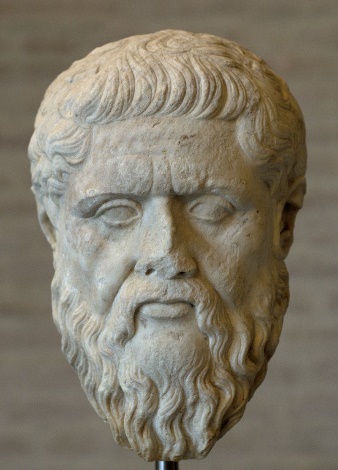 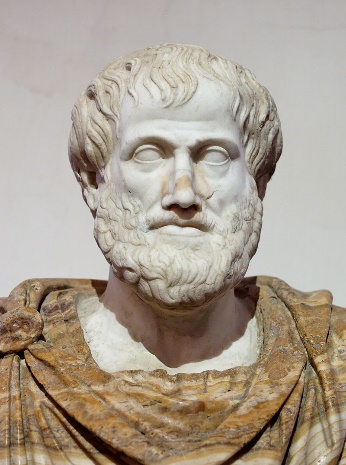 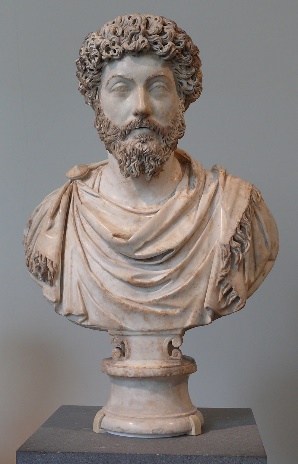 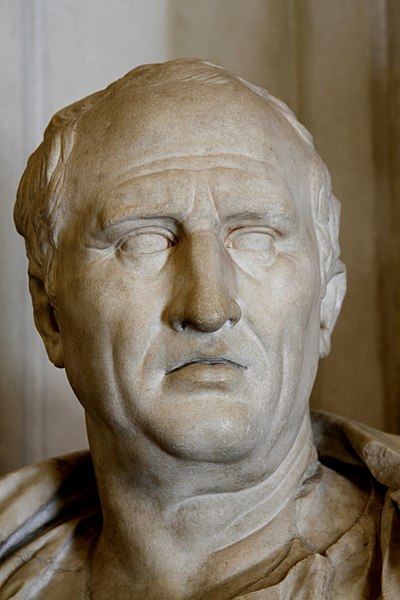 1. Платон2. Аристотель3. Марк Аврелий4. ЦицеронГВАБ31248567109По горизонтали:По вертикали:1. Способность активов быть быстро проданными по цене, близкой к рыночной.2. Согласие народа с властью, его добровольное признание за ней права принимать обязательные решения.6. Поручительство по векселю или чеку7. Отличительный знак государства, города, сословия и т. п., изображаемый на флагах, монетах, печатях.9. Правовой приём, заключающийся в предположении факта вопреки его действительности.3. Состояние общества, в котором те или иные области социальной жизни, типы социальных отношений и поведения людей выпадают из сферы нормативного регулирования со стороны общества.4. В феодальном и буржуазном обществе: почётное звание, наследственное или пожалованное.5. Расширение ассортимента выпускаемой продукции и переориентация рынков сбыта, освоение новых видов производств с целью повышения эффективности производства.8. Единый целенаправленный процесс воспитания и обучения.10. Сокращенный силлогизм, в котором обе посылки представляют собой энтимемы.3а1ликвидностьо2леги4тимн8остьииб5дтяриуа6авальзео7герб10эвспа9фикциянфхииеекйарцеимяаПо горизонтали:По вертикали:1. ликвидность2. легитимность6. аваль7. герб9. фикция3. аномия4. титул5. диверсификация8. образование10. эпихейрема№КритерииБаллы9.1Вычленение общей идейной позиции автора текстаЕсли общая идейная позиция не определена, то за задание ставится 0 баллов (по критериям 2 и 3 задание не оценивается)20Вычленение в качестве общей идейной позиции «господство принципа полезности», «принцип пользы в отношениях индивидов», «принципы буржуазной морали» ИЛИ5Вычленение в качестве общей идейной позиции «утилитаризма»159.2Аргументы в обоснование идейной позиции, выраженной в текстеРассуждения общего характера в качестве аргументов не засчитываются159.2Приведен 1 аргументИЛИ5Приведены 2 аргумента ИЛИ10Приведены 3 аргумента159.3Аргументы в опровержение идейной позиции, выраженной в текстеРассуждения общего характера в качестве аргументов не засчитываются15Приведен 1 аргументИЛИПриведены 2 аргумента ИЛИПриведены 3 аргумента51015